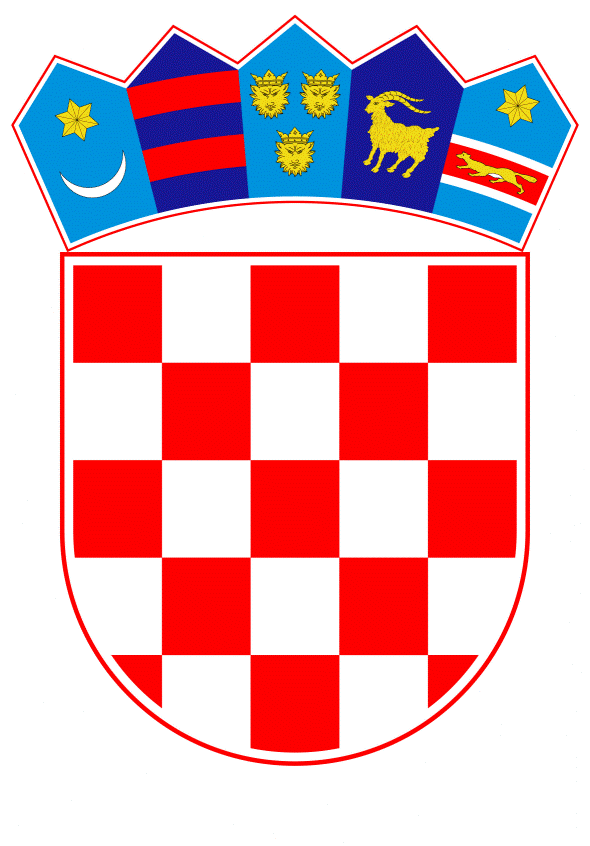 VLADA REPUBLIKE HRVATSKEZagreb, 2. prosinca 2021.______________________________________________________________________________________________________________________________________________________________________________________________________________________________PRIJEDLOGNa temelju članka 31. stavka 3. Zakona o Vladi Republike Hrvatske (Narodne novine, br. 150/11, 119/14, 93/16 i 116/18), Vlada Republike Hrvatske je na sjednici održanoj __________ 2021. donijelaZAKLJUČAKPrima se na znanje Informacija o namjeri potpisivanja Zajedničke deklaracije o europskoj perspektivi Ukrajine, koju će potpisati predsjednik Vlade Republike Hrvatske mr. sc. Andrej Plenković i predsjednik Ukrajine Volodymyr Zelenskyy, 8. prosinca 2021. u Kijevu, Ukrajina.KLASA: URBROJ: Zagreb, _____ 2021.PREDSJEDNIK 								          mr. sc. Andrej Plenković OBRAZLOŽENJEPredsjednik Vlade Republike Hrvatske mr. sc. Andrej Plenković boravit će 8. i 9. prosinca 2021. u posjetu Ukrajini, tijekom kojeg će s predsjednikom Ukrajine Volodymyrom Zelenskyym potpisati Zajedničku deklaraciju o europskoj perspektivi Ukrajine.Zajedničkom deklaracijom se potvrđuje kako je sigurna, stabilna i prosperitetna Ukrajina od strateškog interesa za sve građane Ukrajine, širu regiju i Europsku uniju. Osobito se naglašava snažna potpora međunarodnopravnom poretku utemeljenom na nepovredivosti međunarodnih granica.U Zajedničkoj deklaraciji se prepoznaje i pozdravlja napredak koji je Ukrajina postigla u provedbi Sporazuma o pridruživanju između Europske unije i Ukrajine.Osobito se naglašava spremnost Ukrajine i njenog vodstva da nastave s naporima na reformskom putu, osobito na području pravosuđa i unutarnjih poslova, borbe protiv korupcije i vladavine prava.Također se pozdravlja namjera Ukrajine da u budućnosti podnese zahtjev za članstvo u EU nakon provedbe Sporazuma o pridruživanju između Europske unije i Ukrajine te pod uvjetom da se Kopenhaški kriteriji u potpunosti ispune.Predlaže se donošenje Zaključka kojim se prima na znanje Informacija o namjeri potpisivanja Zajedničke deklaracije o europskoj perspektivi Ukrajine.Predlagatelj:Ured predsjednika Vlade Republike HrvatskePredmet:Informacija o namjeri potpisivanja Zajedničke deklaracije o europskoj perspektivi Ukrajine